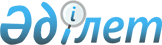 О внесении изменения в постановление акимата Карагандинской области от 26 марта 2015 года № 13/04 "Об утверждении Положения государственного учреждения "Управление государственных активов и закупок Карагандинской области"
					
			Утративший силу
			
			
		
					Постановление акимата Карагандинской области от 24 февраля 2016 года № 10/02. Зарегистрировано Департаментом юстиции Карагандинской области 31 марта 2016 года № 3736. Утратило силу постановлением акимата Карагандинской области от 14 ноября 2017 года № 72/04
      Сноска. Утратило силу постановлением акимата Карагандинской области от 14.11.2017 № 72/04 (вводится в действие со дня официального опубликования).

      В соответствии с Законом Республики Казахстан от 23 января 2001 года "О местном государственном управлении и самоуправлении в Республике Казахстан", Законом Республики Казахстан от 04 декабря 2015 года "О государственных закупках" акимат Карагандинской области ПОСТАНОВЛЯЕТ:

      1. Внести в постановление акимата Карагандинской области от 26 марта 2015 года № 13/04 "Об утверждении Положения государственного учреждения "Управление государственных активов и закупок Карагандинской области" (зарегистрированное в Реестре государственной регистрации нормативных правовых актов за № 3163, опубликованное в информационно-правовой системе "Әділет" 30 апреля 2015 года, в газетах "Индустриальная Караганда" от 30 апреля 2015 года № 62-63, "Орталық Қазақстан" от 30 апреля 2015 года № 72-73) следующее изменение:

      в положении государственного учреждения "Управление государственных активов и закупок Карагандинской области", утвержденном указанным постановлением по всему тексту:

      слова "мониторинга государственных закупок", "мониторинг государственных закупок" заменить словами "анализ государственных закупок", слова "мониторинг осуществления государственных закупок", заменить словами "анализ осуществления государственных закупок".

      2. Государственному учреждению "Управление государственных активов и закупок Карагандинской области" в соответствии с действующим законодательством принять необходимые меры, вытекающие из настоящего постановления.

      3. Контроль за исполнением настоящего постановления возложить на первого заместителя акима области.

      4. Настоящее постановление вводится в действие со дня официального опубликования.
					© 2012. РГП на ПХВ «Институт законодательства и правовой информации Республики Казахстан» Министерства юстиции Республики Казахстан
				
      Аким области

Н. Абдибеков
